Publicado en Barcelona el 25/07/2022 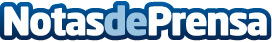 AleaSoft: Francia e Italia lideran la subida de precios de los mercados eléctricos durante la ola de calorLos precios de los mercados eléctricos en Europa subieron por una combinación de una subida de la demanda de electricidad y bajadas de las solar fotovoltaica y la eólica, en medio de una situación de precios muy altos del gas. España y Portugal se mantienen en la franja baja de precios por el tope del precio del gas y una ligera bajada de las temperaturas. Por otro lado, el precio de petróleo Brent continúa a la baja frente al temor de una recesión a nivel global.Datos de contacto:Alejandro Delgado900 10 21 61Nota de prensa publicada en: https://www.notasdeprensa.es/aleasoft-francia-e-italia-lideran-la-subida-de Categorias: Internacional Nacional Industria Téxtil Sector Energético http://www.notasdeprensa.es